1.Course Identity1.Course Identity1.Course Identity1.Course IdentityCourse NameMarket BehaviorMarket BehaviorMarket BehaviorFacultyBusiness and EconomicsStudy ProgramManagementCodeSEM957Credits Weight3GroupStudy ProgramType of CourseElectiveSemester6AvailabilityLimited to Study ProgramLearning MethodClassroom SessionMediaBlendedCourse ClusterSpecialization Elective Courses (MKPP)PrerequisiteMarketing Management2. Course DescriptionMarket Behavior focuses on buying behavior or the decision-making process in purchasing, both in the consumer market and the business market. It also discusses various factors that influence the customer’s existing behavior and the developing tendencies, such as: perceptions, motivations, attitudes, self-concepts, lifestyles, and customer’s external factors, including: culture, sub-culture, reference groups and family.3.Learning Outcomes3.Learning Outcomes3.Learning Outcomes3.Learning OutcomesCPL CodesFormulation of Graduate Learning Outcomes (CPL)CPMK CodesFormulation of Course Learning Outcomes  (CPMK)S1To be devoted to God the Almighty and develop a virtuous noble characterM 1To be devoted to God the Almighty and develop a virtuous noble character: to be independent, ethical, honest and respectful of diversity and able to identify managerial problems and organizational functions at the operational level, based on data and information analysis that is open and responsive to advances in science and technology within the scope of Management scienceS3To internalize values, norms and ethics that prioritize integrity, honesty, responsibility and trust in carrying out professionM 1To be devoted to God the Almighty and develop a virtuous noble character: to be independent, ethical, honest and respectful of diversity and able to identify managerial problems and organizational functions at the operational level, based on data and information analysis that is open and responsive to advances in science and technology within the scope of Management scienceS5To appreciate the diverse cultures, views, religions, and beliefs and opinion or original findings of others.M 1To be devoted to God the Almighty and develop a virtuous noble character: to be independent, ethical, honest and respectful of diversity and able to identify managerial problems and organizational functions at the operational level, based on data and information analysis that is open and responsive to advances in science and technology within the scope of Management sciencePP3To profess at least one of the international languagesM 1To be devoted to God the Almighty and develop a virtuous noble character: to be independent, ethical, honest and respectful of diversity and able to identify managerial problems and organizational functions at the operational level, based on data and information analysis that is open and responsive to advances in science and technology within the scope of Management scienceKU3To identify managerial issues and organizational functions at the operational level, as well as take appropriate action based on developed alternatives, by applying entrepreneurial principles rooted in local wisdomM 1To be devoted to God the Almighty and develop a virtuous noble character: to be independent, ethical, honest and respectful of diversity and able to identify managerial problems and organizational functions at the operational level, based on data and information analysis that is open and responsive to advances in science and technology within the scope of Management scienceKU4To make the right managerial decisions in various types of organizations at the operational level, based on data and information analysis on organizational functionsM 1To be devoted to God the Almighty and develop a virtuous noble character: to be independent, ethical, honest and respectful of diversity and able to identify managerial problems and organizational functions at the operational level, based on data and information analysis that is open and responsive to advances in science and technology within the scope of Management scienceKK5To think like a visionary, and to be open, communicative, creative, responsive to change and adaptive to the scientific and technological advancement in the scope of management scienceM 1To be devoted to God the Almighty and develop a virtuous noble character: to be independent, ethical, honest and respectful of diversity and able to identify managerial problems and organizational functions at the operational level, based on data and information analysis that is open and responsive to advances in science and technology within the scope of Management scienceKU3To identify managerial issues and organizational functions at the operational level, as well as take appropriate action based on developed alternatives, by applying entrepreneurial principles rooted in local wisdomM2To appreciate the diverse cultures, views, religions, and beliefs and opinion or original findings of others, to profess at least one of the international languages, and to conduct empirical studies and modeling using scientific methods based on Management science, in various types of organizationsKU4To make the right managerial decisions in various types of organizations at the operational level, based on data and information analysis on organizational functionsM2To appreciate the diverse cultures, views, religions, and beliefs and opinion or original findings of others, to profess at least one of the international languages, and to conduct empirical studies and modeling using scientific methods based on Management science, in various types of organizationsKK1To recognize and observe management problems through empirical studies and modeling using scientific methods based on management science in various types of organizations.M2To appreciate the diverse cultures, views, religions, and beliefs and opinion or original findings of others, to profess at least one of the international languages, and to conduct empirical studies and modeling using scientific methods based on Management science, in various types of organizationsKK3To see opportunities quickly and dare to take risks responsibly to provide optimal benefitsM2To appreciate the diverse cultures, views, religions, and beliefs and opinion or original findings of others, to profess at least one of the international languages, and to conduct empirical studies and modeling using scientific methods based on Management science, in various types of organizationsKK4To think “out of the box” by implementing the values of perfection in accordance with the Islamic treatise by approaching and reasoning to solve problems based on management scienceM2To appreciate the diverse cultures, views, religions, and beliefs and opinion or original findings of others, to profess at least one of the international languages, and to conduct empirical studies and modeling using scientific methods based on Management science, in various types of organizationsKU3To identify managerial issues and organizational functions at the operational level, as well as take appropriate action based on developed alternatives, by applying entrepreneurial principles rooted in local wisdomM 3To appreciate the diverse cultures, views, religions, and beliefs and opinion or original findings of others, to profess at least one of the international languages, and to conduct empirical studies and modeling using scientific methods based on Management science, in various types of organizationsKU4To make the right managerial decisions in various types of organizations at the operational level, based on data and information analysis on organizational functionsM 3To appreciate the diverse cultures, views, religions, and beliefs and opinion or original findings of others, to profess at least one of the international languages, and to conduct empirical studies and modeling using scientific methods based on Management science, in various types of organizationsKK1To recognize and observe management problems through empirical studies and modeling using scientific methods based on management science in various types of organizations.M 3To appreciate the diverse cultures, views, religions, and beliefs and opinion or original findings of others, to profess at least one of the international languages, and to conduct empirical studies and modeling using scientific methods based on Management science, in various types of organizationsKK3To see opportunities quickly and dare to take risks responsibly to provide optimal benefitsM 3To appreciate the diverse cultures, views, religions, and beliefs and opinion or original findings of others, to profess at least one of the international languages, and to conduct empirical studies and modeling using scientific methods based on Management science, in various types of organizationsKK4To think “out of the box” by implementing the values of perfection in accordance with the Islamic treatise by approaching and reasoning to solve problems based on management scienceM 3To appreciate the diverse cultures, views, religions, and beliefs and opinion or original findings of others, to profess at least one of the international languages, and to conduct empirical studies and modeling using scientific methods based on Management science, in various types of organizationsKK5To think like a visionary, and to be open, communicative, creative, responsive to change and adaptive to the scientific and technological advancement in the scope of management scienceM 3To appreciate the diverse cultures, views, religions, and beliefs and opinion or original findings of others, to profess at least one of the international languages, and to conduct empirical studies and modeling using scientific methods based on Management science, in various types of organizationsKU3To identify managerial issues and organizational functions at the operational level, as well as take appropriate action based on developed alternatives, by applying entrepreneurial principles rooted in local wisdomM4To appreciate the diverse cultures, views, religions, and beliefs and opinion or original findings of others, to profess at least one of the international languages, and to conduct empirical studies and modeling using scientific methods based on Management science, in various types of organizationsKU4To make the right managerial decisions in various types of organizations at the operational level, based on data and information analysis on organizational functionsM4To appreciate the diverse cultures, views, religions, and beliefs and opinion or original findings of others, to profess at least one of the international languages, and to conduct empirical studies and modeling using scientific methods based on Management science, in various types of organizationsKK1To recognize and observe management problems through empirical studies and modeling using scientific methods based on management science in various types of organizations.M4To appreciate the diverse cultures, views, religions, and beliefs and opinion or original findings of others, to profess at least one of the international languages, and to conduct empirical studies and modeling using scientific methods based on Management science, in various types of organizationsKK3To see opportunities quickly and dare to take risks responsibly to provide optimal benefitsM4To appreciate the diverse cultures, views, religions, and beliefs and opinion or original findings of others, to profess at least one of the international languages, and to conduct empirical studies and modeling using scientific methods based on Management science, in various types of organizationsKK4To think “out of the box” by implementing the values of perfection in accordance with the Islamic treatise by approaching and reasoning to solve problems based on management scienceM4To appreciate the diverse cultures, views, religions, and beliefs and opinion or original findings of others, to profess at least one of the international languages, and to conduct empirical studies and modeling using scientific methods based on Management science, in various types of organizationsKK5To think like a visionary, and to be open, communicative, creative, responsive to change and adaptive to the scientific and technological advancement in the scope of management scienceM4To appreciate the diverse cultures, views, religions, and beliefs and opinion or original findings of others, to profess at least one of the international languages, and to conduct empirical studies and modeling using scientific methods based on Management science, in various types of organizationsKU3To identify managerial issues and organizational functions at the operational level, as well as take appropriate action based on developed alternatives, by applying entrepreneurial principles rooted in local wisdomM5To appreciate the diverse cultures, views, religions, and beliefs and opinion or original findings of others, to profess at least one of the international languages, and to conduct empirical studies and modeling using scientific methods based on Management science, in various types of organizationsKU4To make the right managerial decisions in various types of organizations at the operational level, based on data and information analysis on organizational functionsM5To appreciate the diverse cultures, views, religions, and beliefs and opinion or original findings of others, to profess at least one of the international languages, and to conduct empirical studies and modeling using scientific methods based on Management science, in various types of organizationsKK1To recognize and observe management problems through empirical studies and modeling using scientific methods based on management science in various types of organizations.M5To appreciate the diverse cultures, views, religions, and beliefs and opinion or original findings of others, to profess at least one of the international languages, and to conduct empirical studies and modeling using scientific methods based on Management science, in various types of organizationsKK3To see opportunities quickly and dare to take risks responsibly to provide optimal benefitsM5To appreciate the diverse cultures, views, religions, and beliefs and opinion or original findings of others, to profess at least one of the international languages, and to conduct empirical studies and modeling using scientific methods based on Management science, in various types of organizationsKK4To think “out of the box” by implementing the values of perfection in accordance with the Islamic treatise by approaching and reasoning to solve problems based on management scienceM5To appreciate the diverse cultures, views, religions, and beliefs and opinion or original findings of others, to profess at least one of the international languages, and to conduct empirical studies and modeling using scientific methods based on Management science, in various types of organizationsKK5To think like a visionary, and to be open, communicative, creative, responsive to change and adaptive to the scientific and technological advancement in the scope of management science4.Learning Materials and Main References4.Learning Materials and Main ReferencesLearning MaterialsBehavioral Concepts and Theories1. Scope of Consumer Behavior and Marketing StrategyInternal Factors of Consumer BehaviorPerceptionLearningMotivationPersonalityEmotionsAttitudeSelf-conceptLifestyleExternal Factors:1. Culture2. Cultural VariationsBuying Decision and Behavior 1. Consumer Market   2. Organizational MarketMain ReferenceDavid l. Mothersbaugh, Del l. Hawkins, Susan Bardi Kleiser, Consumer Behavior: Building Marketing Strategy, — Fourteenth edition, (2020), McGraw-Hill Irwin..Date: February 10, 2021Date: February 4, 2021Date: February 1, 2021Prepared by the DeanExamined by the Head of Study ProgramPrepared by: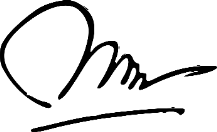 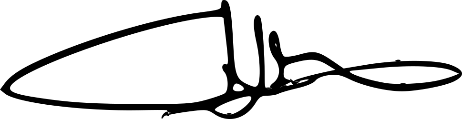 Prof. Jaka Sriyana, SE., M.Si., Ph.DAnjar Priyono, SE., M.Si., Ph.DDra. Budi Astuti, M.Si